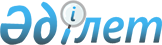 О повестке дня заседания Межгосударственного Совета ЕврАзЭС (высшего органа таможенного союза) на уровне глав государств 27 ноября 2009 года
					
			Утративший силу
			
			
		
					Решение Комиссии таможенного союза от 21 октября 2009 года № 98. Утратило силу решением Коллегии Евразийской экономической комиссии от 17 июля 2018 года № 112.
      Сноска. Утратило силу решением Коллегии Евразийской экономической комиссии от 17.07.2018 № 112 (вступает в силу по истечении 30 календарных дней с даты его официального опубликования).
      Комиссия таможенного союза решила:
      1. Одобрить проект повестки дня заседания Межгосударственного Совета ЕврАзЭС (высшего органа таможенного союза) на уровне глав государств 27 ноября 2009 года (прилагается) и направить его и материалы к указанному заседанию Сторонам.
      2. Ответственному секретарю Комиссии таможенного союза СЮ. Глазьеву обеспечить контроль подготовки материалов к заседанию, указанному в пункте 1 настоящего Решения.
      Члены Комиссии Таможенного союза: Повестка дня
заседания Межгосударственного Совета
Евразийского экономического сообщества
(высшего органа таможенного союза)
на уровне глав государств
      1. Доклад ответственного секретаря Комиссии таможенного союза о ходе реализации Плана действий по формированию таможенного союза в рамках Евразийского экономического сообщества.
      2. О вопросах организации деятельности Комиссии таможенного союза.
      3. Об Экспертном совете в рамках таможенного союза.
      4. О Договоре о Таможенном кодексе таможенного союза.
      5. О едином таможенно-тарифном регулировании в таможенном союзе Республики Беларусь, Республики Казахстан и Российской Федерации.
      6. О едином нетарифном регулировании в таможенном союзе Республики Беларусь, Республики Казахстан и Российской Федерации.
      7. О вопросах деятельности Секретариата Комиссии таможенного союза.
      8. О проекте сметы расходов Комиссии таможенного союза на 2010 год.
      9. Об интегрированной информационной системе внешней и взаимной торговли таможенного союза.
					© 2012. РГП на ПХВ «Институт законодательства и правовой информации Республики Казахстан» Министерства юстиции Республики Казахстан
				
От Республики
Беларусь
От Республики
Казахстан
От Российской
Федерации
А. Кобяков
У. Шукеев
И. ШуваловОдобрен Решением
Комиссии таможенного союза
от 21 октября 2009 года № 98 
Проект
27 ноября 2009 г.
г. Минск